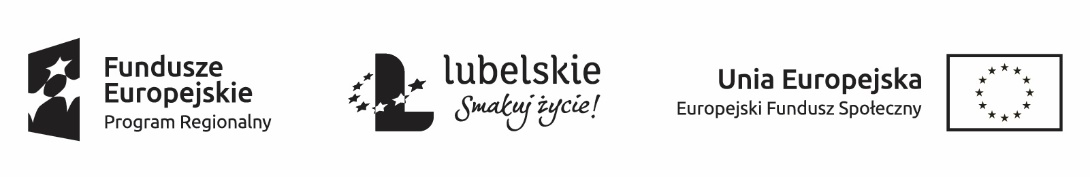 Informacja o wybranym wykonawcy w postępowaniu nr 16/MH/2019 z dnia 1 czerwca 2019r. dotyczącym realizacji usługi na stanowisku doradcy zawodowego w ramach projektu "Mój HORYZONT"Hanak Mateusz, data wpłynięcia 7.06.2019r., cena: 70,00zł/godz.